Name: _______________________________________      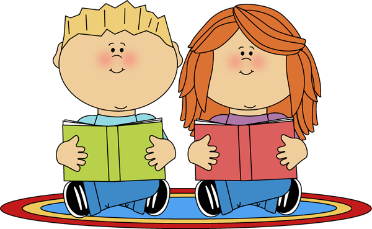 1st Grade Summer 
Reading and Writing GAME BOARD Directions: Over the summer, complete the reading/writing activities. Name: _______________________________________      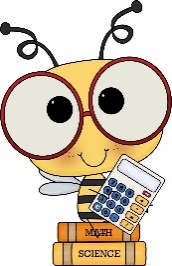 1st Grade Summer 
Math and Wellness GAME BOARD Directions: Over the summer, complete the math/wellness activities.






































Name: _________________________________________			Date: ______________________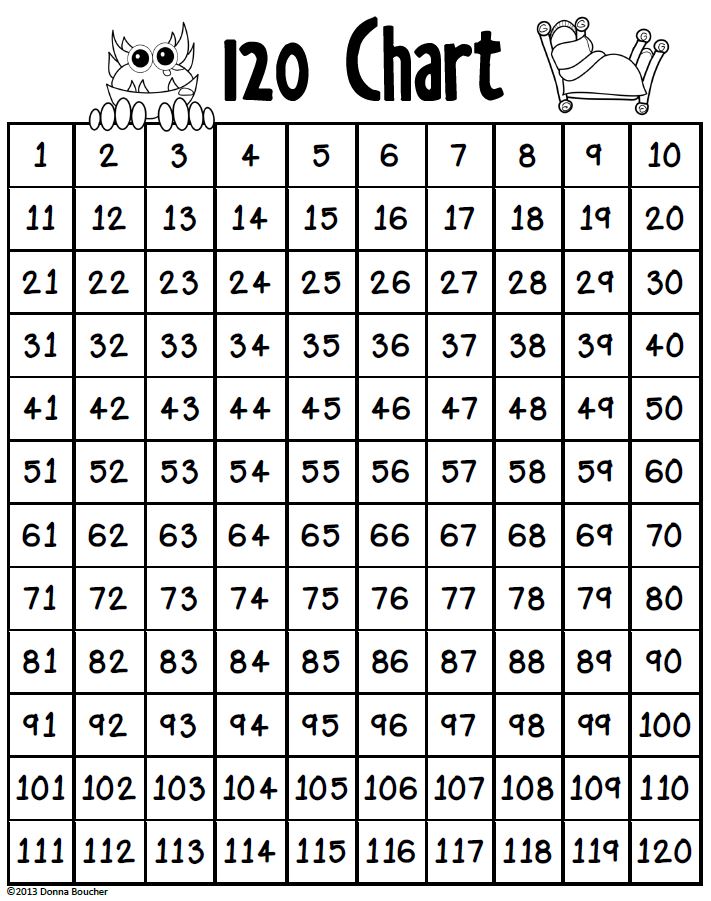 



















________________________________________________________________________________________________________________________Name: _________________________________________			Date: ______________________




















________________________________________________________________________________________________________________________

Name: _________________________________________			Date: ______________________

















________________________________________________________________________________________________________________________

Name: _________________________________________			Date: ______________________

















________________________________________________________________________________________________________________________

Name: _________________________________________			Date: ______________________

















________________________________________________________________________________________________________________________

Name: _________________________________________			Date: ______________________
















________________________________________________________________________________________________________________________

Name: _________________________________________			Date: ______________________

















________________________________________________________________________________________________________________________
Name: _________________________________________			Date: ______________________

















________________________________________________________________________________________________________________________

Name: _________________________________________			Date: ______________________



















________________________________________________________________________________________________________________________
Read in your pajamasWrite about your favorite part from a bookRead a book with a flashlight
Read a book about animals
Read twice in one dayWrite about your favorite animal
Listen to a book
Write about something you did this summerRead a non-fiction book and share 2 facts you learned
Read a book to a family memberHave an adult read a book to youWrite and draw about the story elements of a book
Read a funny book
Make up a story and write about it
Write a letter to a friend or family memberRead your favorite book
Read a book outside on a sunny day
Write about your favorite movieWrite about something funny that happenedRead a fiction book and tell an adult about the main charactersRead a book to your friend
Read for 20 minutesWrite about something you accomplished
Eat a snack while you readWrite about your familyStomp as you are counting to 120Practice a yoga pose while countingPractice math facts (addition) for 10 minutesDo a workout that increases your heart rateEat a yummy fruit!Practice 1 more and 1 lessClean your room

Dance and count to 120Skip count by 2’s

Play outside for 20 minutesSkip count by 10’s


Write numbers 0 to 120Share different ways to make 10 with a friend /familyPractice math facts (subtraction) for 10 minutes

Play a math game on the computerGo for a nature walk with your family or a friendLook for shapes in nature or in the skySkip count by 5’sMake your bed after you wake upDescribe a healthy plate for lunch Go to the swimming pool/ beach
Count how many vegetables you eat in one dayWrite a story problem and solve itCount how many steps you can take backwards (with an adult)Race your friend or a family member